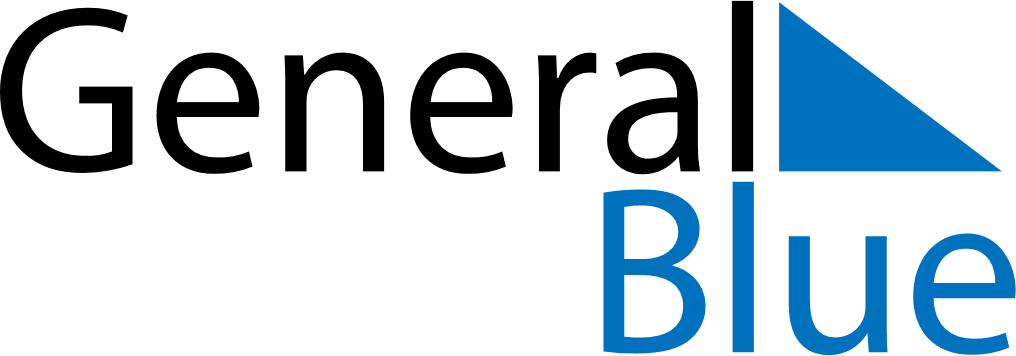 December 2020December 2020December 2020December 2020DenmarkDenmarkDenmarkMondayTuesdayWednesdayThursdayFridaySaturdaySaturdaySunday1234556789101112121314151617181919202122232425262627Christmas EveChristmas DayBoxing DayBoxing Day28293031